РОССИЙСКАЯ ФЕДЕРАЦИЯБРЯНСКАЯ  ОБЛАСТЬАДМИНИСТРАЦИЯ ДУБРОВСКОГО РАЙОНАПОСТАНОВЛЕНИЕот  28.02. 2022                                                                             № 93п. ДубровкаОб утверждении Перечней организаций, объектов и многоквартирных домов, расположенных на территориимуниципального образованияДубровский муниципальный район Брянской области, на прилегающих территорияхк которым не допускается розничная продажаалкогольной продукции и розничная продажаалкогольной  продукции при оказании услугобщественного питания	          В соответствии с Федеральным законом от 22.11.1995 №171-ФЗ «О государственном регулировании производства и оборота этилового спирта, алкогольной и спиртосодержащей продукции и об ограничении потребления (распития) алкогольной продукции», постановлением Правительства Российской Федерации от 23.12.2020 № 2220 «Об утверждении правил определения органами местного самоуправления  границ прилегающих территорий, на которых не допускается розничная продажа алкогольной продукции и розничная продажа алкогольной продукции при оказании услуг общественного питания», решением Дубровского районного Совета народных депутатов от 28.02.2022 № 205-7 «Об утверждении границ прилегающих территорий, на которых  не допускается розничная продажа алкогольной продукции и розничная продажа алкогольной продукции при оказании услуг общественного питания на территории муниципального образования Дубровский муниципальный район Брянской области»ПОСТАНОВЛЯЮ:        1. Утвердить Перечень организаций и объектов, на прилегающих территориях к которым не допускается розничная продажа алкогольной продукции и розничная продажа алкогольной продукции при оказании услуг общественного питания согласно приложению  №1 и Перечень многоквартирных домов, расположенных на территории  Дубровского муниципального района, согласно приложению №2.         2. Постановление администрации Дубровского района от  27.05.2013г. №  251  «Об утверждении  порядка определения и схем границ прилегающих территорий, на которых не допускается розничная продажа алкогольной продукции»  признать утратившим силу.       3. Настоящее  постановление опубликовать в периодическом печатном средстве массовой информации «Вестник Дубровского района» и разместить на  сайте  Дубровского муниципального района Брянской области в информационно-телекоммуникационной сети «Интернет».        4. Контроль за исполнением настоящего постановления возложить на заместителя главы администрации Дубровского района  С.Н.Ефименко.        5. Настоящее постановление вступает в силу с момента его официального опубликования.Глава администрации  района              И.А.Шевелёв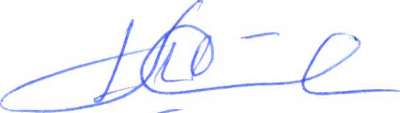                                                                                                                   Приложение № 1                                                                                                                   к постановлению                                                                                                               администрации                                                                                                                       Дубровского района                                                                                                                    от    28.02.2022    № 93    Перечень организаций и объектов Дубровского района,на прилегающих территориях к которым не допускается розничная продажа алкогольной продукции  и розничная продажа алкогольной продукции  при оказании услуг общественного питания                                                                                           Приложение № 2	                                                     	  к постановлению                                                                                                                администрацииДубровского района                                                                                                                    от  28.02.2022г №  93  	Перечень многоквартирных домов, расположенных на территории Дубровского муниципального района,на прилегающих территориях к которым не допускается  розничная продажа алкогольной продукции  при оказании услуг общественного питания в объектах общественного питания, имеющих зал обслуживания посетителей общей площадью менее 20 кв.метров№ п/пНаименование поселенияНаименованиеорганизации и объектаМесто нахожденияобъектаЗдания, строения, сооружения, помещения, находящиеся во владении и (или) пользовании образовательных организаций (за исключением организаций дополнительного образования, организаций дополнительного профессионального образования)Здания, строения, сооружения, помещения, находящиеся во владении и (или) пользовании образовательных организаций (за исключением организаций дополнительного образования, организаций дополнительного профессионального образования)Здания, строения, сооружения, помещения, находящиеся во владении и (или) пользовании образовательных организаций (за исключением организаций дополнительного образования, организаций дополнительного профессионального образования)Здания, строения, сооружения, помещения, находящиеся во владении и (или) пользовании образовательных организаций (за исключением организаций дополнительного образования, организаций дополнительного профессионального образования)1.1Дубровское городскоеМБДОУ Дубровский детский сад  «Ромашка»242750 Брянская обл.,р.п.Дубровка, ул.Драгунского, д.21.2Дубровское городскоеМБДОУ Дубровский детский сад  «Золотой ключик»242750 Брянская обл.,р.п.Дубровка, ул.324 Дивизии, д.401.3Сещинское сельскоеМБДОУ Сещинский детский сад«Солнышко»242760 Брянская обл.,п.Сеща, ул.Военный городок, д.311.4Дубровское городскоеМБОУ «Дубровская СОШ №1имени геперал-майора Никитина И.С».242750 Брянская обл.,п.Дубровка, ул.60 лет Октября, д.16а1.5Дубровское городскоеМБОУ «Дубровская  СОШ №1(дошкольная группа)»242750 Брянская обл.,р..Дубровка, ул. Ленина, д.531.6Дубровское городскоеМБОУ «Дубровская  СОШ №2»242750 Брянская обл.,р.п.Дубровка, 1-й Микрорайон, д.2, стр.11.7Сещинское сельскоеМБОУ «Сещинская СОШ имени К.Я.Поварова»242760 Брянская обл., Дубровский район, п.Сеща, ул.Военный городок, д.301.8Сещинское сельскоеМБОУ «Сещинская СОШ имени К.Я.Поварова»(дошкольная группа)242760 Брянская обл., Дубровский район, д..Большая Островня, ул.Центральная, д.101.9Алешинское сельскоеФилиал МБОУ «Сещинская СОШ имени К.Я.Поварова» Алешинская ООШ242741 Брянская обл., Дубровский район, с.Алешня, ул.Школьная, д.6 1.10Алешинское сельскоеФилиал МБОУ«Сещинская СОШ имени К.Я.Поварова»Алешинская ООШ(дошкольная группа)242741 Брянская обл., Дубровский район,с.Алешня, ул.Административная, д.5. корп.21.11Рябчинское сельскоеФилиал МБОУ  «Пеклинская СОШ»(дошкольная группа)242744 Брянская обл., Дубровский район,с.Рябчи, ул.Озерная. д.61.12Рябчинское сельскоеФилиал МБОУ «Пеклинская СОШ»242744 Брянская обл., Дубровский район, с.Рябчи, ул.Озерная. д.171.13Пеклинское сельскоеМБОУ «Пеклинская СОШ»242746 Брянская обл., Дубровский район,д.Забелизна, ул.Заречная, д.661.14Пеклинское сельскоеМБОУ « Пеклинская СОШ»(дошкольная группа)242746 Брянская обл., Дубровский район, д.Пеклино, ул.Калинина, д.281.15Дубровское городскоеМБОУ «Давыдчинская ООШ»242740 Брянская обл., Дубровский район, д.Давыдчи, ул.Центральная, д.121.16Дубровское городскоеМБОУ «Дубровская вечерняя (сменная) общеобразовательная школа»242750 Брянская обл.,р.п.Дубровка, 1-й Микрорайон, д.2,стр.1Здания, строения, сооружения, помещения, находящиеся во владении и (или) пользовании юридических лиц независимо от организационно-правовой формы и  индивидуальных предпринимателей, осуществляющих в качестве основного (уставного) вида деятельности медицинскую деятельность или осуществляющих медицинскую деятельность наряду с основной (уставной) деятельностью на основании лицензии, выданной в порядке, установленном законодательством Российской Федерации, за исключением видов медицинской деятельности по перечню, утвержденному Правительством Российской ФедерацииЗдания, строения, сооружения, помещения, находящиеся во владении и (или) пользовании юридических лиц независимо от организационно-правовой формы и  индивидуальных предпринимателей, осуществляющих в качестве основного (уставного) вида деятельности медицинскую деятельность или осуществляющих медицинскую деятельность наряду с основной (уставной) деятельностью на основании лицензии, выданной в порядке, установленном законодательством Российской Федерации, за исключением видов медицинской деятельности по перечню, утвержденному Правительством Российской ФедерацииЗдания, строения, сооружения, помещения, находящиеся во владении и (или) пользовании юридических лиц независимо от организационно-правовой формы и  индивидуальных предпринимателей, осуществляющих в качестве основного (уставного) вида деятельности медицинскую деятельность или осуществляющих медицинскую деятельность наряду с основной (уставной) деятельностью на основании лицензии, выданной в порядке, установленном законодательством Российской Федерации, за исключением видов медицинской деятельности по перечню, утвержденному Правительством Российской ФедерацииЗдания, строения, сооружения, помещения, находящиеся во владении и (или) пользовании юридических лиц независимо от организационно-правовой формы и  индивидуальных предпринимателей, осуществляющих в качестве основного (уставного) вида деятельности медицинскую деятельность или осуществляющих медицинскую деятельность наряду с основной (уставной) деятельностью на основании лицензии, выданной в порядке, установленном законодательством Российской Федерации, за исключением видов медицинской деятельности по перечню, утвержденному Правительством Российской Федерации2.1Дубровское городскоеГБУЗ «Дубровская ЦРБ»242750 Брянская обл.,р.п.Дубровка, 1-й Микрорайон, д.1 стр.32.2Сещинское сельскоеСещинская сельская врачебная  амбулатория242760 Брянская обл., Дубровский р-онп.Сеща, ул.Ани Морозовой, д.282.3Пеклинское сельскоеПеклинская сельская врачебная амбулатория242746 Брянская обл., Дубровский р-онд.Пеклино, ул.Калинина, д.262.4Рековичское сельскоеРековичский ФАП242755 Брянская обл., Дубровский р-онд.Рековичи. ул.Журавлева, д.192.5Алешинское сельскоеАлешинский ФАП242741 Брянская обл., Дубровский р-он, д.Алешня, ул.Административная, д.52.6Дубровское городскоеДавыдчинский ФАП242740 Брянская обл., Дубровский р-онд.Давыдчи, ул.Центральная, д.182.7Рябчинское сельскоеСерпеевский ФАПБрянская обл., Дубровский р-онп.Серпеевский, ул.Центральная, д.142.8Сещинское сельскоеРадический ФАП242760 Брянская обл., Дубровский р-онд.Радичи, ул.Центральная, д.3а	2.9Пеклинское сельскоеСалынский ФАП Брянская обл., Дубровский р-онд.Новая Салынь, ул.Центральная, д.302.10Рябчинское сельскоеРябчинский ФАП242760 Брянская обл., Дубровский р-онд.Рябчи, ул. Озёрная, д.6/12.11Пеклинское сельскоеМареевский ФАП Брянская обл., Дубровский р-онд.Мареевка, ул.Клубная,  д.32.12СергеевскоесельскоеАфонинский ФАП Брянская обл., Дубровский р-онд.Афонино. ул.Речная. д.12.13СергеевскоесельскоеАлешинский ФАП Брянская обл., Дубровский р-онд.Алешинка, ул.Алешинская, д.92.14Сещинское сельскоеСт.Колышкинский ФАП242760 Брянская обл., д.Ст. Колышкино, ул.Центральная, д.403.Спортивные сооружения, которые являются объектами недвижимости,  и права на которые зарегистрированы в установленном порядке3.Спортивные сооружения, которые являются объектами недвижимости,  и права на которые зарегистрированы в установленном порядке3.Спортивные сооружения, которые являются объектами недвижимости,  и права на которые зарегистрированы в установленном порядке3.Спортивные сооружения, которые являются объектами недвижимости,  и права на которые зарегистрированы в установленном порядке3.1Дубровское городскоеМБУ «Дубровская спортивная школа»242750 Брянская обл.,п.Дубровка, ул.Фокина, д.1а, стр.13.2Дубровское городскоеСтадион242750 Брянская обл.,п.Дубровка, ул.Фокина, д.1а, стр.3Вокзалы	4.1Дубровское городскоеЖелезнодорожная станция Дубровка242750 Брянская обл., п.Дубровка,ул.324 Дивизии, д.3№ п/пАдрес многоквартирного домаДубровское городское поселение1Брянская обл., р.п.Дубровка, Микрорайон № 1, д.262Брянская обл., р.п.Дубровка, Микрорайон № 1, д.273Брянская обл., р.п.Дубровка, Микрорайон № 1, д.284Брянская обл., р.п.Дубровка, Микрорайон № 1, д.295Брянская обл., р.п.Дубровка, Микрорайон № 1, д.306Брянская обл., р.п.Дубровка, Микрорайон № 1, д.317Брянская обл., р.п.Дубровка, Микрорайон № 1, д.338Брянская обл., р.п.Дубровка, Микрорайон № 1, д.349Брянская обл., р.п.Дубровка, Микрорайон № 1, д.3510Брянская обл., р.п.Дубровка, Микрорайон № 1, д.3611Брянская обл., р.п.Дубровка, Микрорайон № 1, д.3712Брянская обл., р.п.Дубровка, Микрорайон № 1, д.3813Брянская обл., р.п.Дубровка, Микрорайон № 1, д.3914Брянская обл., р.п.Дубровка, Микрорайон № 1, д.4015Брянская обл., р.п.Дубровка, Микрорайон № 1, д.4116Брянская обл., р.п.Дубровка, Микрорайон № 1, д.4217Брянская обл., р.п.Дубровка, Микрорайон № 1, д.4318Брянская обл., р.п.Дубровка, Микрорайон № 1, д.4419Брянская обл., р.п.Дубровка, Микрорайон № 1, д.4520Брянская обл., р.п.Дубровка, Микрорайон № 1, д.4621Брянская обл., р.п.Дубровка, Микрорайон № 1, д.5422Брянская обл., р.п.Дубровка, Микрорайон № 1, д.5523Брянская обл., р.п.Дубровка, Микрорайон № 2, д.724Брянская обл., р.п.Дубровка, Микрорайон № 2, д.1225Брянская обл., р.п.Дубровка, Микрорайон № 2, д.1326Брянская обл., р.п.Дубровка, Микрорайон № 2, д.1427Брянская обл., р.п.Дубровка, Микрорайон № 2, д.1528Брянская обл., р.п.Дубровка, Микрорайон № 2, д.1729Брянская обл., р.п.Дубровка, Микрорайон № 2, д.2030Брянская обл., р.п.Дубровка, Микрорайон № 2, д.2131Брянская обл., р.п.Дубровка, Микрорайон № 2, д.2232Брянская обл., р.п.Дубровка, Микрорайон № 2, д.2433Брянская обл., р.п.Дубровка, ул.Баранова, д.1234Брянская обл., р.п.Дубровка, ул.Баранова, д.1435Брянская обл., р.п.Дубровка, ул.Баранова, д.1636Брянская обл., р.п.Дубровка, ул.Гоголя, д.3337Брянская обл., р.п.Дубровка, ул.Драгунского, д.2338Брянская обл., р.п.Дубровка, ул.Кошевого, д.50А39Брянская обл., р.п.Дубровка, ул.Сельхозтехника, д. 1а40Брянская обл., р.п.Дубровка, ул.Сельхозтехника, д.741Брянская обл., р.п.Дубровка, ул.Сельхозтехника, д.942Брянская обл., р.п.Дубровка, ул.60 лет Октября, д.443Брянская обл., р.п.Дубровка, ул.60 лет Октября, д.644Брянская обл., р.п.Дубровка, ул.Ленина, д.6545Брянская обл., р.п.Дубровка, ул.Ленина, д.6746Брянская обл., р.п.Дубровка, ул.Ленина, д.6947Брянская обл., р.п.Дубровка, ул.Ленина, д.7148Брянская обл., р.п.Дубровка, ул.324 Дивизии, д.7А49Брянская обл., р.п.Дубровка, ул.324 Дивизии, д.2550Брянская обл., р.п.Дубровка, ул.324 Дивизии, д.2651Брянская обл.,Дубровский район, д.Давыдчи, пер.Центральный, д.152Брянская обл.,Дубровский район, д.Давыдчи, пер.Центральный, д.253Брянская обл.,Дубровский район, д.Немерь, пер.Садовый, д.154Брянская обл.,Дубровский район, д.Немерь, пер.Садовый, д.255Брянская обл.,Дубровский район, д.Немерь, пер.Садовый, д.356Брянская обл.,Дубровский район, д.Немерь, пер.Садовый, д.4Сещинское сельское поселение57Брянская обл., Дубровский район, п.Сеща, ул.Гагарина, д.258Брянская обл., Дубровский район, п.Сеща, ул.Гагарина, д.559Брянская обл., Дубровский район, п.Сеща, ул.Гагарина, д.660Брянская обл., Дубровский район, п.Сеща, ул.А.Морозовой, д28а61Брянская обл., Дубровский район, п.Сеща, пер.Центральный, д.762Брянская обл., Дубровский район, п.Сеща, пер.Центральный, д.863Брянская обл., Дубровский район, п.Сеща, пер.Центральный, д.964Брянская обл., Дубровский район, п.Сеща, пер.Центральный, д.1065Брянская обл., Дубровский район, д.Б.Островня, ул.Центральная, д.1266Брянская обл., Дубровский район, д.Б.Островня, ул.Центральная, д.1367Брянская обл., Дубровский район, д.Б.Островня, ул.Центральная, д.1468Брянская обл., Дубровский район, д.Б.Островня, ул.Центральная, д.1569Брянская обл., Дубровский район, д.Б.Островня, ул.Центральная, д.1770Брянская обл., Дубровский район, д.Б.Островня, ул.Центральная, д.1871Брянская обл., Дубровский район, д.Б.Островня, ул.Центральная, д.1972Брянская обл., Дубровский район, д.Б.Островня, ул.Центральная, д.19А73Брянская обл., Дубровский район, д.Б.Островня, ул.Центральная, д.21Военный городок п.Сеща74Брянская обл., Дубровский район, п.Сеща, военный городок, д.175Брянская обл., Дубровский район, п.Сеща, военный городок, д.276Брянская обл., Дубровский район, п.Сеща, военный городок, д.377Брянская обл., Дубровский район, п.Сеща, военный городок, д.478Брянская обл., Дубровский район, п.Сеща, военный городок, д.579Брянская обл., Дубровский район, п.Сеща, военный городок, д.680Брянская обл., Дубровский район, п.Сеща, военный городок, д.781Брянская обл., Дубровский район, п.Сеща, военный городок, д.882Брянская обл., Дубровский район, п.Сеща, военный городок, д.983Брянская обл., Дубровский район, п.Сеща, военный городок, д.1084Брянская обл., Дубровский район, п.Сеща, военный городок, д.1185Брянская обл., Дубровский район, п.Сеща, военный городок, д.1286Брянская обл., Дубровский район, п.Сеща, военный городок, д.1487Брянская обл., Дубровский район, п.Сеща, военный городок, д.1588Брянская обл., Дубровский район, п.Сеща, военный городок, д.1689Брянская обл., Дубровский район, п.Сеща, военный городок, д.1790Брянская обл., Дубровский район, п.Сеща, военный городок, д.1891Брянская обл., Дубровский район, п.Сеща, военный городок, д.1992Брянская обл., Дубровский район, п.Сеща, военный городок, д.2093Брянская обл., Дубровский район, п.Сеща, военный городок, д.2194Брянская обл., Дубровский район, п.Сеща, военный городок, д.2295Брянская обл., Дубровский район, п.Сеща, военный городок, д.2396Брянская обл., Дубровский район, п.Сеща, военный городок, д.2497Брянская обл., Дубровский район, п.Сеща, военный городок, д.2598Брянская обл., Дубровский район, п.Сеща, военный городок, д.2699Брянская обл., Дубровский район, п.Сеща, военный городок, д.27100Брянская обл., Дубровский район, п.Сеща, военный городок, д.28101Брянская обл., Дубровский район, п.Сеща, военный городок, д.29Пеклинское сельское поселение102Брянская обл., Дубровский район, д.Пеклино, ул.Калинина, д.40103Брянская обл., Дубровский район, д.Пеклино, ул.Калинина, д.41104Брянская обл., Дубровский район, д.Пеклино, ул.Калинина, д.42105Брянская обл., Дубровский район, д.Пеклино, ул.Калинина, д.43106Брянская обл., Дубровский район, д.Пеклино, ул.Калинина, д.44Алешинское сельское поселение107Брянская обл., Дубровский район, с.Алешня,ул.Административная, д.1108Брянская обл., Дубровский район, с.Алешня,ул.Административная, д.2109Брянская обл., Дубровский район, с.Алешня,ул.Административная, д.3110Брянская обл., Дубровский район, с.Алешня,ул.Административная, д.4Рековичское сельское поселение111Брянская обл., Дубровский район, дер.Зимницкая Слобода, ул.Совхозная. д.12112Брянская обл., Дубровский район, дер.Зимницкая Слобода, ул.Совхозная. д.13